Name des Kindes, Name des Medikaments, Inhaltsstoffe, Verfalldatum und wo nötig Dosierung muss auf der Verpackung ersichtlich sein.Die Eltern kontrollieren das Verfalldatum. Das YoYo übernimmt keine Verantwortung für abgelaufene Medikamente.Medikamente werden zusammen mit diesem Formular in einem Gripbeutel aufbewahrt.Bei sämtlichen, durch die Eltern verordneten Medikamenten, werden die Angaben zur Dosierung und der Verabreichungszeit schriftlich erfasst. Die Eltern bestätigen mit der Unterschrift die Richtigkeit der Angaben und visieren jeden Tag die Dosierung.Das Medikament wird von einer Fachperson entgegengenommen. Angaben zum KindAngaben zum KindAngaben zum KindAngaben zum KindAngaben zum KindAngaben zum KindAngaben zum KindAngaben zum KindAngaben zum KindAngaben zum KindAngaben zum KindAngaben zum KindAngaben zum KindVor- und NachnameVor- und NachnameVor- und NachnameGeburtsdatumGeburtsdatumGeburtsdatumAngaben zum MedikamentAngaben zum MedikamentAngaben zum MedikamentAngaben zum MedikamentAngaben zum MedikamentAngaben zum MedikamentAngaben zum MedikamentAngaben zum MedikamentAngaben zum MedikamentAngaben zum MedikamentAngaben zum MedikamentAngaben zum MedikamentAngaben zum MedikamentName des MedikamentesName des MedikamentesName des MedikamentesDauer der VerabreichungDauer der VerabreichungDauer der VerabreichungDosis / Wie wird das Medikament verabreicht?Dosis / Wie wird das Medikament verabreicht?Dosis / Wie wird das Medikament verabreicht?Dosis / Wie wird das Medikament verabreicht?Dosis / Wie wird das Medikament verabreicht?Dosis / Wie wird das Medikament verabreicht?Dosis / Wie wird das Medikament verabreicht?Dosis / Wie wird das Medikament verabreicht?Dosis / Wie wird das Medikament verabreicht?Dosis / Wie wird das Medikament verabreicht?Start:Ende:Start:Ende:Start:Ende:Weshalb muss dasMedikament verabreicht werden?Weshalb muss dasMedikament verabreicht werden?Weshalb muss dasMedikament verabreicht werden? Das Medikament wird den Eltern abends wieder mitgegeben. 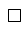  Das Medikament wird den Eltern abends wieder mitgegeben.  Das Medikament wird den Eltern abends wieder mitgegeben.  Das Medikament wird den Eltern abends wieder mitgegeben.  Das Medikament wird den Eltern abends wieder mitgegeben.  Das Medikament wird den Eltern abends wieder mitgegeben.  Das Medikament wird den Eltern abends wieder mitgegeben.  Das Medikament wird den Eltern abends wieder mitgegeben.  Das Medikament wird den Eltern abends wieder mitgegeben.  Das Medikament wird den Eltern abends wieder mitgegeben. Datum, Unterschrift Eltern:Datum, Unterschrift Eltern:Datum, Unterschrift Eltern:Bestätigung TagBestätigung TagDosierungDosierungDosierungDosierungDosierungDosierungDosierungDosierungDosierungDosierungTageVisum ElternEntgegen-genommenZeitVisZeitVisZeitVisZeitVisZeitVisMoMoDiDiMiMiDoDoFrFr